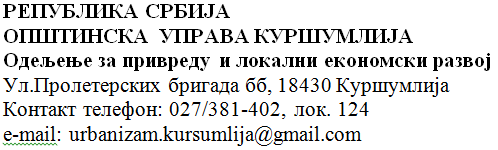 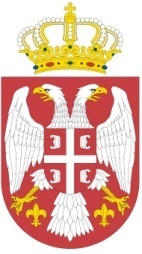 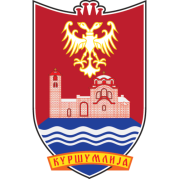 На основу члана 63. Закона о планирању и изградњи („Службени гласник РС“ број 72/2009, 81/2009 - испр., 64/2010 - одлука УС, 24/2011, 121/2012, 42/2013 - одлука УС, 50/2013 - одлука УС, 98/2013 - одлука УС, 132/2014 , 145/2014, 83/2018, 31/2019,  37/2019-др.закон,  9/2020, 52/2021 и 62/2023), подносим захтев за потврђивање урбанистичког пројекта да урбанистички пројекат није у супротности са важећим планским документом и овим законом и подзаконским актима донетим на основу овог закона, а  за потребе урбанистичко-архитектонског обликовања површина јавне намене и урбанистичко-архитектонске разраде локацијe.Уз захтев прилажем:Урбанистички пројекат у 4 (четири) аналогна примерка и 1 (један) дигитални (CD, DVD, односно електронски доставити на адресу: urbanizam.kursumlija@gmail.com).Доказ о извршеној уплати општинске таксе за захтев у износу од 150,00динара жиро рачун број: 	840-742251843-73за физичка лица позив на број: 	97	33-054за правна лица позив на број:   97	   КБ-054ПИБДоказ о извршеној уплати општинске накнаде за потврђивање урбанистичког пројекта у износу од 200,00динаражиро рачун број: 	840-742251843-73за физичка лица позив на број: 	97	33-054за правна лица позив на број:   97	   КБ-054ПИБНапомена: Општинска управа  је дужна да  реши  предмет  у  року  од 28 данa  од дана достављања уредне документације.									ПОДНОСИЛАЦ ЗАХТЕВА:______________________________име и презиме и потпис подносиоца / законског заступника правног лицаОБРАЗАЦ ЗАХТЕВА:   ПОТВРЂИВАЊЕ   УРБАНИСТИЧКОГ  ПРОЈЕКТА I Подаци о подносиоцу захтеваЗА ФИЗИЧКА ЛИЦАЗА ФИЗИЧКА ЛИЦАИме и презиме Место и адреса становањаЈМБГКонтакт телефонЕ-mail адресаЗА ПРАВНА ЛИЦАЗА ПРАВНА ЛИЦАПословно име/назив инвеститораСедиштеПорески идентификациони бројМатични бројОвлашћено лицеКонтакт телефонЕ-mail адресаII Назив урбанистичког пројекта који се подноси III Подаци о локацијиКатастарска(е)  парцела(е):Катастарска општина:Адреса локације:(насеље, улица и број)